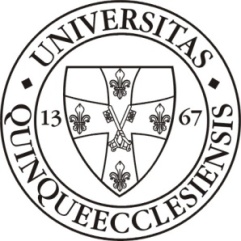 Gadálkodástani Doktori IskolaHallgatói Kézikönyv2021-2022A Magyar Akkreditációs Bizottság által 100. sorszámmal akkreditált Doktori IskolaA Doktori Iskola vezetője: 		Dr. Rappai GáborA Doktori Iskola adminisztrátora: 	Németh GyörgyiEz a kézikönyv elérhető mégOnline a NEPTUN Egységes Tanulmányi Rendszeren KeresztülHa önnek nehézséget okoz a nyomtatott szöveg olvasása, vagy az Internetes navigáció, kérjük, forduljon a Doktori Iskola adminisztrátorához.A kézikönyv egyes részeit rendelkezésre tudjuk bocsátani:Word dokumentum nagy betűtípussal - e-mailen elküldve, vagy pendrive-on, vagy kinyomtatvanem fehér színű papírra kinyomtatvaA Pécsi Tudományegyetem Közgazdaságtudományi Kara egyenlő esélyeket biztosító munkáltató.  Magyarország alaptörvénye XV. cikkének (2) bekezdése alapján a Közgazdaságtudományi Kar minden hallgatójának és oktatójának, valamint az intézménnyel kapcsolatban álló személyeknek az alapvető jogokat bármely megkülönböztetés, nevezetesen faj, bőrszín, nem, fogyatékosság, nyelv, vallás, politikai vagy más vélemény, nemzeti vagy társadalmi származás, vagyoni, születési vagy egyéb helyzet szerinti különbségtétel nélkül biztosítja.A megadott információ változhat, amennyiben az egyetem, vagy a felügyeleti szervek megváltoztatják a vonatkozó jogszabályokat! A Kézikönyvben található információ a kiadás idejében pontos és jogilag releváns volt. Minden akadémiai évben ellenőrizzük és szükség esetén megújítjuk a tartalmat. A képzés órarendjét minden szemeszterben a szemeszter elején a Kögzadaságtudományi Kar Gazdálkodástani Doktori Iskolájának honlapján:	 https://ktk.pte.hu/hu/hallgatok/tanulmanyok/doktori-kepzes/gazdalkodastani-doktori-iskola/orarend
közzétesszük, és szükség esetén aktualizáljuk.A Hallgatói Kézikönyv célja A Hallgatói Kézkönyvnek az a célja, hogy pontos és megbízható információval lássa el a hallgatókat a Doktori Iskolában zajló képzésről, és a útmutatóként szolgáljon Pécsi Tudományegyetem Közgazdaságtudományi Kara doktorandusz egyetemi polgárainak.A Kézikönyv tartalma a kiadás idején pontos és jogilag releváns volt, amennyiben bármilyen változás történne, azt a Kézikönyv elektronikus változatában azonnal közzétesszük, és erről a hallgatókat értesítjük, valamint az első lehetséges alkalommal a nyomtatott változatban is javítjuk.A Hallgatói Kézikönyv jogi alapja a Pécsi Tudományegyetem doktori szabályzata:	
https://adminisztracio.pte.hu/sites/adminisztracio.pte.hu/files/files/Adminisztracio/Szabalyzatok_utasitasok/PTE_SZMSZ/13mell-doktoriszabalyzat20200618.pdf A Doktori Iskola figyelembe veszi a hallgatók ennek a Kézikönyvnek a fejlesztésére irányuló javaslatait, kérjük küldjék ezeket a vitai.zsuzsanna@ktk.pte.hu e-mail címre.Tartalomjegyzék  A Dékán üzenete a doktorandusz hallgatóknak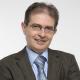 Szeretettel üdvözlöm a Gazdálkodástani Doktori Iskola hallgatóit! Önök egy olyan doktori iskola hallgatóivá váltak, amely Magyarország első egyetemén az egyik fiatal karon 1994-ben jött létre, és azóta is folyamatosan és sikeresen működik. Karunkon az oktatás célja, hogy olyan szakembereket képezzünk, akik képesek helytállni a folyamatosan változó üzleti környezetben és képesek sikeresen kezelni a napi munkahelyi kihívásokat. Az a célunk, hogy azok a hallgatók, akik nálunk végeztek, képesek legyenek alkalmazni a megtanult tudományos ismereteket. Állandóan fejlesztjük az oktatói gárda tudását, és az oktatás infrastruktúráját azért, hogy a legjobbat tudjuk nyújtani hallgatóinknak, nemcsak tudásanyagot, de gyakorlatias készségeket és ismereteket is. Az is célunk, hogy hallgatóinkban kiépítsük a tiszteletet a tudomány iránt, hogy képesek legyenek megkülönböztetni az áltudományoktól, és a hamis divatoktól, hogy etikusan és felelősen tudjanak dönteni bármilyen szakmai pályát is válasszanak. A Doktori Iskola a legmagasabb szintű tudományos képzés színtere. Megtisztelő, hogy minket választottak arra a feladatra, hogy bevezessük önöket a tudomány szép és különleges világába. Karunkon olyan oktatók tanítanak a Doktori Iskolában, akik nemzetközi szinten is elismert kutatók, van közöttük a Harvardon végzett tanár, világhírű kutatócsoport tagja, mindazokat az ismereteket, amelyeket ők megszereztek nagy örömmel osztjuk meg önökkel. Ennek a hallgatói kézikönyvnek az a célja, hogy segítő információkat adjon a képzés folyamán. Nemcsak a jogi háttérről, de a gyakorlatias kérdésekről is felvilágosítást nyújt. Kérem, használják, sokat fog segíteni, ha kétségeik támadnak, vagy azonnali információra van szükségük.A doktori képzés nemcsak a legmagasabb szintű tudományos képzés, de a legnehezebb is. Egészen biztosan nem lesz könnyű a cím megszerzéséhez vezető út, lesznek benne sikertelen próbálkozások, és nehéz pillanatok. A mi célunk, hogy hallgatóinkból kiváló kutató váljon, elismerjék a tevékenységüket nemcsak Magyaroszágon, de külföldön is. Ehhez a nehéz, de nagyon szép úthoz kívánok önöknek sok kitartást, a tudomány művelésének örömét, a felfedezések semmihez nem hasonlítható “aha” élményét.  Nemcsak a matematikához nem vezet királyi út, a doktori címhez sem, de a megérkezés boldogsága semmihez nem hasolítható élmény!Schepp Zoltánegyetemi tanárdékán  A Doktori Iskola vezetőjének köszöntője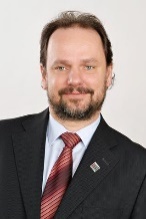 Tisztelt Hallgatóink! Kedves Doktorandusz Kollégák!Feltételezem, hogy Önök különböző motivációkkal vállalták a felsőoktatás legmagasabb szintű képzését, a doktori tanulmányokat. Biztosan van Önök között olyan, akinek a graduális tanulmányai során megtetszett az egyetemi oktatói, vagy akadémiai kutatói pálya, és úgy gondolja, hogy ebben az inspiráló közegben, a még megválaszolatlan tudományos kérdések tanulmányozásával akarja tölteni az életét, vagy annak egy részét. Gondolom, van olyan is, aki úgy véli, egy doktori (PhD) fokozat jelentősen fogja javítja az esélyeit a munkaerőpiacon, amikor majd valamilyen tényleg nagyon vágyott, exkluzív állásra pályázik. Talán van olyan hallgatónk is, aki úgy gondolja, hogy még nem akarja abbahagyni a tanulást, szellemi pallérozódásának újabb fázisaként tekint a phd-képzésre, kíváncsi arra, hogy képes-e mélyre ásni abban a szerteágazó ismerethalmazban, amit gazdálkodástudománynak nevezünk. Remélem, csak kevesen vannak, akiknek az elsődleges célja a bemutatkozáskor a vezetéknév előtt elmormolt „doktor” előtag, de ha van Önök között ilyen, megértem őket is, úgy vélem ugyanis, hogy egy modern társadalomban igenis meg kell becsülni azokat, akik 6 éves koruktól kezdve, két évtizeden keresztül többet és jobban teljesítettek, mint a tanulással korábban felhagyó kortársaik!A Pécsi Tudományegyetem Gazdálkodástani Doktori Iskolájának minden doktorandusz-hallgató motivációja fontos. Igyekszünk világos, átlátható tantervi struktúrát kialakítani, bemutatni Önöknek az üzleti tudományok alappilléreinek számító diszciplínákat, nem feledkezve meg a kutatáshoz szükséges egyéb képességek megtanításáról, illetve látókörük bővítéséről sem. A doktori képzés első, úgynevezett képzési és kutatási fázisában a hangsúly új, elméletigényes tantárgyak oktatásán lesz, célunk, hogy a gazdálkodástudomány teljes spektrumán megismerjék a lehető legmodernebb eljárásokat és a lehető legaktuálisabb álláspontokat, így – reményeink szerint – az első négy félévet követően képesek lesznek egy gazdálkodó egységet teljes komplexitásában szemlélni. A második, vagyis a kutatási és disszertációs szakaszban nagyrészt saját kutatási hipotéziseik operacionalizálásán és verifikálásán fognak dolgozni témavezetőjük segítségével. Reméljük, hogy eközben rangos publikációkat jelentetnek majd meg, részt vesznek jelentős hazai és nemzetközi konferenciákon, így amikor elérnek doktori disszertációjuk benyújtásához és megvédéséhez, elmondhatják magukról, hogy saját személyes hozzájárulással gyarapították az üzleti tudományokat.Törzstagtársaim nevében is kívánok ehhez a kihívásokkal teli, izgalmas intellektuális kalandhoz sok sikert!Rappai Gáboregyetemi tanár, a Gazdálkodástani Doktori Iskola vezetőjeNéhány történeti esemény a Pécsi Tudományegyetem életébőlAz első magyar egyetemet Nagy Lajos király alapította Pécsen 1367-ben, abban az időszakban, amikor az első egyetemeket hozták létre Közép-Európában. A történelmi kutatások szerint Pécsen a 15. század végén már külön jogi és teológiai egyetem létezett az első egyetem helyén. 1785-ben második József császár a Királyi Akadémiát Győrből Pécsre hozta, amit 1802-ben ismét áthelyeztek.1833-ban Szepessy Ignác püspök a város önkormányzatával közösen alapította meg a Pécsi Akadémiát, ahol jogi és művészeti karok működtek. 1921 június 15.-én a Magyar Parlament meghozta azt a törvényt, amelynek alapján az Erzsébet Tudományegyetemet, amely előzőleg Pozsonyban működött, átköltöztették Pécsre.  1923-tól az intézmánynek volt jogi, orvosi, bölcsészkara, és teológia kara is. A bölcsészkart 1941-ben Kolozsvárra vitték. 1951-ben az orvosi kar függetlenné vált, így a Pécsi Egyetemnek egy kara maradt: a jogi.A Közgazdaságtudományi Kar jogelődje a Marx Károly Közgazdaságtudományi Egyetem kihelyezett tagozata volt 1970-től, mely 1975-ben önálló karrá vált.A Pécsi Tudományegyetem a Tanárképző Főiskola integrálásával 1982-től lett Janus Pannonius Tudományegyetem. A Művészeti Kart 1995-ben hozták létre. A Pollack Mihály Műszaki Főiskola, majd 2000-ben a Pécsi Orvostudományi Egyetem és a szekszárdi Illyés Gyula Pedagógiai Főiskola bekapcsolódásával alakult ki a mai tízkarú egyetem, amely a mezőgazdasági képzésen kívül majd minden felsőoktatási területet magába foglal. Jelenleg a pécsi egyetem az egyik legnagyobb hallgatói létszámú magyar felsőoktatási intézmény. A Közgazdaságtudományi Kar 2020-ban ünnepli fennállásának 50. évfodulóját.A Pécsi Tudományegyetem a Doktori Iskolák működését irányító szabályzataiA Doktori Iskola működésének alapját képeső szabályzatok helye: https://adminisztracio.pte.hu/sites/adminisztracio.pte.hu/files/files/Adminisztracio/Szabalyzatok_utasitasok/PTE_SZMSZ/13mell-doktoriszabalyzat20200618.pdf és https://ktk.pte.hu/hu/hallgatok/tanulmanyok/doktori-kepzes/gazdalkodastani-doktori-iskolaTanulmányi és vizsgaszabályzatok A Pécsi Tudományegyetem tanulmányi és vizsgaszabályzatának részletes leírása az alábbi weboldalon található: https://adminisztracio.pte.hu/sites/adminisztracio.pte.hu/files/files/Adminisztracio/Szabalyzatok_utasitasok/PTE_SZMSZ/5mell-tvsz20200617.pdf Fegyelmi eljárások és az ellenük való fellebbezés módjaA Pécsi Tudományegyetem hallgatói fegyelmi és fellebbezési szabályzatának részletes leírása az alábbi weboldalon található: https://adminisztracio.pte.hu/sites/adminisztracio.pte.hu/files/files/Adminisztracio/Szabalyzatok_utasitasok/PTE_SZMSZ/8mell-hallgatoifegyelmiszabalyzat20200123.pdf A hallgatóknak joguk van fellebbezni minden őket érintő fegyelmi döntés ellen. A fellebbezést a határozatban megjelölt szervnek kell írásban benyújtani.MinőségbiztosításA Közgazdaságtudományi Kar Gazdálkodástani Doktori Iskolájának oktatási programját a Magyar Felsőoktatási Akkreditációs Bizottság akkreditálta. A dokumentum száma: 2019/6/IX/31/2/1322. A MAB rendszeresen ellenőrzi a program működését.E-mail szabályzatA program hallgatóinak működő e-mail címmel kell rendelkezniük. Ajánlatos, hogy a hallgatói jogviszonnyal együtt megkapott e-mail címen kívül legyen egy másodlagos értesítési címük is, amelyet a program rendelkezésére bocsátanak. A hivatalos e-mail címükre rendszeres értesítéseket fognak kapni, melyeket kérjük, hogy kísérjenek figyelemmel!A Doktori Iskola hallgatóinak a beiratkozással egyidejűleg regisztrálni kell a Magyar Tudományos Művek Tára tudományos adattárban (https://m2.mtmt.hu/frontend/#) . Munkahelyként a PTE Gazdálkodástani Doktori Iskoláját, szakterületként pedig a Gazdaság- és Jogtudományok/Gazdaságtudomány területen belül a kutatási témájához legközelebbi részterületet kell megadni. (Szükség esetén kérjen tanácsot a témavezetőjétől!)AdatvédelemA hallgatók a beiratkozáskor kötelesek helyes és valós személyes adatokat megadni a program számára. Amennyiben bármilyen személyes adatukban változás következik be, a hallgatók kötelessége a változást a Tanulmányi Osztályon a program adminisztrátoránál bejelenteni. Mindazon károkért, amely a pontatlan adatszolgáltatásból következnek be, a hallgató tartozik felelősséggel. A Pécsi Tudományegyetem adatvédelmi szabályzata a: https://adminisztracio.pte.hu/sites/pte.hu/files/files/Adminisztracio/Szabalyzatok_utasitasok/Hat_Es_Egyeb_Sz/adatvedelmiszabalyzat20180525.pdf  webhelyen található.Program menedzsment és elérhetőségeikTandíjAz önfinanszírozó hallgatóknak a program tandíját a Pécsi Tudományegyetem által megszabott határidőre be kell fizetniük. A határidőkről a hallgatók a Neptunon keresztül kapnak tájékoztatást. Tudományos segítségAz oktatók segítik a hallgatók tanulmányait, és biztosítják, hogy minden információ és követelmény rendelkezésükre álljon a sikeres végzéshez. Tudományos kérdésekben az oktatók fognak segítséget nyújtani. A program valamennyi oktatójának e-mail címe nyilvános, fogadóórájukon konzultálnak a hallgatókkal. Informatikai OsztályNEPTUN Egységes Tanulmányi RendszerA felvételt követően az első félév elején az új hallgatónak be kell iratkoznia a Neptunon keresztül, majd az aláírt jelentkezési lapját a program adminisztrátornak leadni, a szükséges hallgatói szerződést aláírni és szintén leadni.Minden további szemeszter kezdetén a regisztrációs periódusban a hallgató köteles a státuszát aktívra, vagy passzívra állítani a NEPTUN rendszerben, illetve felvenni a tárgyait. Ha a vizsgaidőszakban a vizsgákra elektronikus regisztráció szükséges – melyet az oktató fog közölni – a regisztráció elvégzése is a hallgató feladata. Az ilyen vizsgákon regisztráció nélkül nem lehet részt venni.A NEPTUN rendszer a kari weboldalról elérhető: https://neptun-web2.tr.pte.hu/hallgato/login.aspx A rendszer használatához felhasználónév és jelszó szükséges, melyet a hallgatók a beiratkozáskor fognak megkapni. Adataik bizalmas kezelése a hallgatók felelőssége, elveszett felhasználónév és/vagy jelszó illetéktelen használatáért a program nem vállal felelősséget. Ha a hallgatóknak segítségre van szükségük a regisztrációhoz a Tanulmányi Osztályon a program adminisztrátor, vagy az Informatikai Osztály egyik dolgozója tud segítséget nyújtani.Tanulmányok a Doktori IskolábanA kreditteljesítési rendA hallgatók egy tantárgyat maximum egy alkalommal vehetnek fel, amennyiben a tantárgy teljesítése az adott félév vizsgaidőszakának a végéig nem sikerül, úgy a hallgatót a képzésről el kell bocsájtani. (A 2021-22-es tanév őszi félévének utolsó napja 2022. január 31., a tavaszi félév utolsó napja 2022. augusztus 31.)A hallgatók a képzései és kutatási fázisban maximálisan a képzési idő kétszeresét (8 félévet) tölthetnek. A hallgatóknak joguk van félévüket passziválni. Egymást követően maximum két félév passziválható.Téma és témavezető választás, valamint a disszertáció leadásának a folyamataA hallgatók téma és témavezető választásának a következő a folyamata:A hallgató szabadon választhat témát, melyet a felvételi eljárás során be kell mutatnia.A kutatási téma elfogadását követően a Doktori Iskola a hallgató számára témavezetőt jelöl ki. Ha a hallgató már korábban együtt dolgozott egy lehetséges témavezetővel, ezt a DI figyelembe veheti. (kivételes esetben, amennyiben a téma komplexitása ezt igényli, sor kerülhet két társtémavezető kijelölésére is).A hallgató konzultál a témavezetőjével a válaszott téma megfelelő voltáról. Ha a témavezető jóváhagyja, a hallgató elkezdheti a kutatást. A hallgatók a doktori iskolában a négy év alatt egy alkalommal kérhetik a témavezető cseréjét. A kérést indoklással  együtt írásban kell benyújtani a Doktori Iskola adminisztrátorának. A témavezető, valamint az esetleges téma megváltoztatásához az iskolavezető írásbeli engedélye szükséges. A Kutatói FórumA Gazdálkodástani Doktori Iskola minden évben az iskolavezető által meghatározott időpontban Kutatói Fórumot rendez. A Fórum lehetőséget kíván nyújtani a Doktori Iskola hallgatóinak a kutatásuk bemutatására, és segítséget kíván nyújtani a továbblépésben. A Fórumon való részvétel ajánlott, aki sikeresen be tudja mutatni, és meg tudja védeni kutatási tervét, annak a komplex vizsga ezen részéről felmentést adhat az iskolavezető. Aki nem tud a Fórumon részt venni, annak a komplex vizsga keretében kell kutatási tervét megvédenie. A 2021-2022-es tanévben oktatók, oktatott tárgyak és oktatóikElső évfolyamMásodik évfolyamA kötelező tantárgyakat (vizsgadolgozatokat, beadandó feladatokat) a magyar ötfokozatú osztályzatokkal értékelik az oktatók. Valamennyi tantárgy esetében az értékelés módját, idejét a tantárgy oktatója/oktatói fogják közölni. Az információ az első órán rendelkezésre fog állni. A 4. félév tantárgyainak számonkérésére a komplex vizsgán kerül sor, így ezen tárgyak a félév során jelenlétet, illetve egy, maximum kettő prezentációt várnak el.A programban minden tantrágy kredit értéke 6 (hat). A látókörbővítő tárgyak elvégzése kritérium követelmény, kredit értékük 0. FONTOS: Noha az Iskola oktatói minden erőfeszítést megtesznek azért, hogy a követelmények állandóak és megfelelő színvonalúak legyenek, kérjük, hogy a hallgatók rendszeresen konzultáljanak a tantárgyak oktatóival az esetleges változásokról.A komplex vizsgára bocsátás feltétele valamennyi felvett tárgy sikeres teljesítése, enélkül komplex vizsgára a hallgató NEM bocsátható!Órarend, jelenléti követelményekAz órarendet minden szemeszter elején a NEPTUN rendszerben, a kari weboldalon a Tanulmányi Osztály közzéteszi: https://ktk.pte.hu/hu/hallgatok/tanulmanyok/doktori-kepzes/gazdalkodastani-doktori-iskola/orarend illetve szükség esetén e-mailben is megkaphatják a hallgatók. Bármilyen órarendi kérdéssel kérjük, hogy a program adminisztrátorához forduljanak. Az esetleges órarend változásról a fent említett felületeken értesítjük a hallgatókat. Ilyen esetben az e-mail az elsődleges kommunikációs eszköz.A hallgatók jelenléte az órákon elvárt. A Doktori Iskolában való tanulás nemcsak egyéni munka, a magas szintű tudás megszerzéséhez a hallgatók oktatókkal és az iskola többi hallgatójával való szoros együttműködése elengedhetetlen! Amennyiben a hallgatók önhibájukon kívül nem tudnak rendszeresen részt venni az órákon, erről az iskolavezetőt haladéktanul értesíteniük kell, a megfelelő intézkedések megtétele érdekében. Az egyéni problémák megoldásában a Doktori Iskola adminisztrátora segítséget fog nyújtani. Valamennyi a tanulmányokkal és a fokozatszerzéssel kapcsolatos információ megszerzése a hallgató felelőssége! A Doktori Iskola mindent megtesz a széleskörű tájékoztatás elérése érdekében. Mind az oktatók, mind a Tanulmányi Osztály rendszeres fogadóórákon áll a hallgatók rendelkezésére, valamint rendszeresen használni fogjuk az Internet által nyújtott lehetőségeket. Információ rendelkezésre áll a kari weboldalon, e-mailben és a NEPTUN Egységes Tanulmányi Rendszerben is. Valamennyi oktató és az adminisztrátor e-mail címe nyilvános, ebben a kézikönyvben is rendelkezésre áll.A hallgatóktól elvárt, hogy lehetőségeik szerint az összes órarendi órán és a megkívánt egyéb rendezvényeken részt vegyenek. A hiányzás maximum a szemeszter összes órájának 30%-a lehet a Tanulmányi és Vizsgaszabályzat szerint. A hallgatók kötelesek a szóbeli vizsgákon személyesen megjelenni. Ha tőlük független okból erre nem képesek, a videokonferencia használatáról a Doktori Iskola vezetője dönt. Ha a hallgatók rendszeres óralátogatásban akadályoztatva vannak, erről kötelesek az illetékes oktatókat és az adminisztrátort tájékoztatni. A hiányzó munka pótlásának módjáról és tartalmáról mindenkor az illető tantárgy oktatója dönt. Ha a hallgató személyes körülményeiben olyan változás történik, amely akadályozza tanulmányaiban, erről köteles először a Doktori Iskola adminisztrátorát, súlyos esetben az iskolavezetőt tájékoztatni. Ha a hallgató abba kívánja hagyni a tanulmányait, erről köteles a Doktori Iskola vezetőjét írásban tájékoztatni. Tájékoztatás hiányában a jogszabály által megadott határidőig vehető figyelembe a hallgatói jogviszonya.Oktatási és tanulási módszertanA Doktori Iskolában a hallgatók sokféle oktatási módszerrrel fognak találkozni, a tradicionális előadástól az interaktív megközelítéseken át az elektronikus megoldásokig. Minden oktatási módszer központja a hallgató, minden megközelítés célja az, hogy a hallgatók aktívan végyenek részt a folyamatban, és érezzenek felelősséget a saját munkájukért. A Doktori Iskolában való tanulás nagyobbik része önálló munka. Az előadások csak az alapját szolgáltatják annak a sokrétű tevékenységnek, amelynek a végén a hallgató képes lesz megírni doktori disszertációját. A tudományos kutatás, a publikációk elkészítése egyéni feladat, amiben az Iskola törzstagjai, oktatói, de elsősorban a hallgató témavezetője segítséget fog nyújtani, de a végső eredmény előállítása már a hallgató felelőssége. A hallgatói munka értékelésének módszereiAz értékelés meghatározó része a tanulásnak, két alapvető fomája van. A formatív értékelésnél nincsen osztályzat, az oktatók azért használják, hogy visszajelzést adjanak a hallgató fejlődéséről, és arról, hol és hogyan kell még csiszolni a munkájukon. Bizonyított tény, hogy ez a fajta értékelés sokban hozzájárul a hallgatók előrelépéséhez, és az általános oktatási színvonal emeléséhezAz összefoglaló értékelés azt méri, hogy mennyire sikerült a hallgatónak elsajátítani a tantárgyi követelményeket, és itt jegy is születik. Az összefoglaló értékelés a tárgy minden részére kiterjed és méri az egyes elemek elsajátításának mértékét fair és pontos módon.Feladatok leadása és ennek igazolásaAz egyes tantárgyak oktatói különböző módokon kérhetik a feladatok leadását, kinyomtatva, vagy elektronikusan. Az elektornikus leadás történhet a NEPTUN Egységes Tanulmányi Rendszeren keresztül, vagy az oktató kérésére megadott e-mail címre. A feladatok leadásának visszaigazolására nem minden esetben van lehetőség. A NEPTUN rendszer őrzi az összes dokumentumot, az e-mailes leadás esetén a visszaigazolás az oktatóra van bízva. Vizsgázás Az egyes tantárgyakat lezáró vizsgákról az oktató és a Doktori Iskola adminisztrátora értesíti a hallgatókat. Vizsgázni lehet írásban és szóban. Az elektronikus (Skype/Teams) vizsga lehetőségről a hallgató kérése esetén a Doktori Iskola vezetője dönt.Visszajelzés a hallgatók munkáirólAz elvégzett feladatokról, valamint a vizsgákról a hallgatók rendszeres visszajelzést kapnak. Ezek az értékelések lehetővé teszik, hogy értékeljék a teljesítményüket, és ezzel segítséget kapnak a további fejlődésükhöz.   A hallgatóknak nyújtott feedback többféle formában történhet, lehet formális és informális, történhet az évfolyamban a közösen elvégzett munkáról, vagy egyénileg. A feedback igen fontos része a hallgató előrehaladásának, ezért ha a hallgató további magyarázatot igényel, vagy bizonytalan, ajánlatos az oktatóval személyesen megbeszélni a kétséges pontokat. A feedback azért is lényeges, mert információt szolgáltat az előrehaladásról, és a megkívánt mérföldkövek (komplex vizsga, disszertáció) eléréséről. Fokozatszerzés a Doktori IskolábanA fokozat megszerzésének folyamata a 2016 szeptember ELŐTT beiratkozott hallgatók számáraAbszolutórium megszerzése (180 kredit) + a publikációs követelmények* teljesítése (legalább 30 pont megszerzése úgy, hogy a publikációk között legalább 4 darab folyóiratcikk legyen, melyek közül legalább 1 darab magyar A-C besorolású és további 1 darab idegen nyelvű).Jelentkezés a fokozatszerzési eljárásra: A honlapon elérhető jelentkezési lap és szükséges mellékletei leadásával történik. A fokozatszerzési eljárás maximum 24 hónapig tarthat.Doktori szigorlat sikeres teljesítése (szóbeli vizsga négy tantárgyból, Marketing, Menedzsment, Pénzügy, Tevékenységirányítás).A doktori disszertáció elkészítése, és benyújtása. A disszertáció benyújtásával egyidőben a hallgatónak igazolnia kell a nyelvi követelmények teljesítését is. A doktori disszertációt benyújtás után két független bíráló véleményezi. Pozitív bírálat esetén a jelölt a bírálók által kért javítások után, újra benyújtja a disszertáció végleges változatát, melyet két új független bíráló (opponens) véleményez.A második értékelés után, ha legalább két bíráló pozitív véleményt adott, a hallgató megvédheti a disszertációját.A disszertáció megvédése nyilvános vita keretében történik. Az 5 tagú bíráló bizottság (köztük a két végső opponenssel) a jelölt védését zárt ülésen, titkos szavazással értékeli. Az értékelés menete: a bizottság 1-5 közötti pontozással dönt az értekezés elfogadásáról, amihez a bizottság jelenlévő tagjai által adható pontszámok 60%-a szükséges. Az eredményesen megvédett értekezés minősítése: summa cum laude (85% felett), cum laude (70,1-85 %), rite (60-70%). Az értekezés 60 % alatti értékelése esetén az értekezés megvédése eredménytelen. Az elnök a nyilvános vita eredményét a szavazás után nyilvánosan kihirdeti és indokolja. A fokozat megszerzésének folyamata a 2016 szeptember UTÁN beiratkozott hallgatók számáraA képzés két elkülöníthető, egyaránt 4 féléves szakaszra osztható. Az első – képzési és kutatási – szakaszban a hallgatónak a doktori iskola által meghatározott tantárgyakat kell teljesíteniük. Az első szakasz a negyedik aktív félév végén komplex vizsgával zárul. A komplex vizsgára bocsátás feltétele: minden felvett tárgy sikeres teljesítése, és a kívánt kutatási kreditek* megszerzése (kutatói fórumon való részvétel, illetve legalább 3 publikációs pont megszerzése).A komplex vizsga minden év júniusában a doktori iskola által meghatározott időpontban, bizottság előtt történik és két részből áll: a képzés során megszerzett tantárgyi ismeretek szóbeli vizsga jellegű számonkéréséből (a szóbeli vizsga tételeit a Kézikönyv későbbi fejezete tartalmazza), valamint a hallgató tudományos előmenetelének bemutatásából (ez utóbbi a kutatói fórumon történő részvétellel kiváltható). A komplex vizsga értékelése: „megfelelt”, „nem felelt meg”. A sikertelen vizsgát tett hallgató a komplex vizsgát ugyanabban a vizsgaidőszakban egyszer megismételheti. A komplex vizsga sikeres letétele után automatikusan elindul a képzés második (kutatási és disszertációs) szakasza. A hallgató köteles a Neptun Egységes Tanulmányi Rendszerben a valamennyi félévét aktiválni/passziválni a képzés második szakaszában is! A képzés második szakaszának végén a hallgatónak abszolutóriumot kell szereznie. Abszolutóriumot az a hallgató kaphat, aki letette a komplex vizsgát a megfelelő időben, van 30 pontja a publikációs követelményekből (ami bármilyen módon összejöhet, itt még nem kell feltétlenül meglenni a 4 kötelező folyóiratcikknek) és előbírálatra benyújtotta a dolgozat-tervezetét.Két pozitív (támogató) előbírálat és a szükséges átdolgozásokat követően lehet benyújtani a disszertációt végső opponenciára. A disszertáció végső opponenciára történő beadásakor a Jelöltnek rendelkeznie kell legalább 4 folyóiratcikkel, melyek közül legalább 1 darab magyar A-C besorolású és további 1 darab nemzetközi folyóiratban megjelent idegen nyelvű.   
A disszertáció benyújtásával egyidőben a hallgatónak igazolnia kell a nyelvi követelmények teljesítését is.	  
Ha a hallgató a második szakasz végén (tehát a komplex vizsgát követő 2 éven belül) nem tudja benyújtani a disszertációját, egy év türelmi időt kaphat ennek benyújtására. Ha a hallgató önhibáján kívül nem tudja benyújtani a disszertációt ez a határidő legfeljebb egy évvel meghosszabbítható. (Ugyanakkor fontos fontos időtényező még, hogy a komplex vizsgát követő harmadik naptári éven túl nem hosszabbítható meg a dolgozat végső opponenciára való beadása.)
A 2020-as Covid helyzetre tekintettel a fenti 3 éves határidő egy félévvel kitolható (csak azok számára, akik a 2020-as év tavaszi félévében már a kutatási és disszertációs szakaszban voltak).A doktori disszertációt benyújtás után két független bíráló (végső opponens) véleményezi. (Amennyiben a két opponens ellentmondó véleményt alkot a disszertációról, harmadik bírálót is fel kell kérni.) Az opponensi vélemények ismeretében, ha legalább két bíráló pozitív véleményt adott, a hallgató megvédheti a disszertációját.A disszertáció megvédése nyilvános vita keretében történik. Az 5 tagú bíráló bizottság elnök, titkár, tag és a két végső opponens) a jelölt védését zárt ülésen, titkos szavazással értékeli. Az értékelés menete: a bizottság 1-5 közötti pontozással dönt az értekezés elfogadásáról, amihez a bizottság jelenlévő tagjai által adható pontszámok 60%-a szükséges. Az eredményesen megvédett értekezés minősítése: summa cum laude (85% felett), cum laude (70,1-85 %), rite (60-70%). Az értekezés 60 % alatti értékelése esetén az értekezés megvédése eredménytelen. Az elnök a nyilvános vita eredményét a szavazás után nyilvánosan kihirdeti és indokolja. Publikációs teljesítmény értékelése, elvárások a doktoranduszokkal szembenÉrtékelési szempontok:A magyar nyelvű folyóiratok besorolásánál az MTA IX. Osztály Gazdaságtudományi Doktori Minősítő Bizottság lap-besorolása az irányadó (lásd https://mta.hu/doktori-tanacs/a-ix-osztaly-doktori-kovetelmenyrendszere-105380) . Az idegen nyelvű folyóiratok esetén a Scimago Journal Ranking (https://www.scimagojr.com/journalrank.php) szakterületi folyóiratainak a besorolása az irányadó. (Automatikusan szakterületinek minősül a Business, Management and Accounting, Decision Sciences, Economics, Econometrics and Finance, Social Sciences területen megjelent publikáció. A Jelölt kérheti más Subject area alá tartozó közlemény beszámítását is, ha az a pályázatban megnevezett tudományág, az álláspályázat tartalma és a pályázó kutatási szakmai profilja szempontjából releváns.)A kétszerzős publikációk esetén a fenti pontszámok 0,6-szerese, három- és többszerzős publikációk esetén a pontszám 0,4-szerese ítélhető meg.Elvárások: Az abszolutórium megszerzéséhez (disszertáció-tervezet benyújtásáig) legalább 30 publikációs pont megszerzése.A disszertáció (végső dolgozat) benyújtásáig legalább 30 publikációs pont megszerzése úgy, hogy a publikációk között legalább 4 darab folyóiratcikk legyen, melyek közül legalább 1 darab magyar A-C besorolású és további 1 darab idegen nyelvű. Komplex vizsga témakörei - 2022 június
Frissítve 2021. szeptemberVállalati pénzügyekKockázati attitűd és hasznosság.Hagyományos és újszerű tőkeköltségvetési eljárások. Kockázatészlelés, –szegmentálás és –mérés. Tőkestruktúra és vállalati finanszírozási döntések.Kötelező irodalom az 1-4. kérdésekhezAngol nyelvű irodalom:Damodaran, A. (2012): Investment valuation, 3rd edition, John Wiley & SonsBrealey, R. A., Myers, S. C., Allen, F., Mohanty, P. (2018): Principles of corporate finance, 12th Edition, McGraw-Hill Education, 2018Berk, J., DeMarzo, P., Harford, J. (2015): Fundamentals of Corporate Finance, 3rd Edition, PearsonMishkin, F. S. (2016): The Economics of Money, Banking, and Financial Markets, 11th Edition, PearsonGitman, L. J., Joehnk, M. D., Smart, S. B., Smart, S. B. (2011): Fundamentals of Investing, PearsonMagyar nyelvű irodalom:Damodaran, A. (2006): A befektetések értékelése, Panem, Bp.Brealey-Myers (2011): Modern vállalati pénzügyek, Panem Bp.Zoltayné Paprika Z. (2005): Döntéselmélet, Alinea Bp.Bélyácz I. (2009): Befektetési döntések megalapozása, Aula, Bp.Vállalatértékelési módszerek csoportosítása a szakirodalomban és a nemzetközi értékelési standardokban. A két fő DCF modell (Free Cash Flow, Equity Cash Flow) összehasonlítása.A vagyonalapú és a relatív értékelés jellemzői, szerepük az értékelési folyamatban..Újszerű vállalatértékelési megközelítések és módszerek (hozzáadott érték alapú értékelés, reálopciós értékelés, fordított DCF modell). Kötelező irodalom az 5-8. kérdésekhez Angol nyelvű irodalom:Damodaran, A. (2012): Investment valuation, 3rd edition, John Wiley & SonsKoller, T., Goedhardt, M, Wessels, D. (2005): Valuation – Measuring and managind the value of companies, 4th edition, John Wiley & SonsFernandez, P. (2002): Company valuation methods. The most common errors in valuation, Research Paper No. 449, IESE University of NavarraTakács, A., Ulbert, J., Fodor. A. Have investors learned from the crisis? An analysis of post- crisis pricing errors and market corrections in US stock markets based on the reverse DCF model, Applied Economics, 2019 November, https://www.tandfonline.com/doi/full/10.1080/00036846.2019.1686114 International Valuation Standards (2017), https://www.ivsc.org/standards/international-valuation-standards Magyar nyelvű irodalom:Takács A. (2015): Vállalatértékelés magyar számviteli környezetben, második, bővített kiadás, PerfektA devizaárfolyamok jelentősége a vállalatok gazdálkodásában és a nemzetgazdaságban..A devizaárfolyamok modellezése és előrejelzése. Kötelező irodalom a 9-10. kérdésekhez Angol nyelvű irodalom:Bekaert, G., Hodrick, R. J. (2009): International Financial management, Pearson
Sarno, L., Taylor, M.P. (2002): The Economics of Exchange Rates, Cambridge UPMarketingA fogyasztás és a nemfogyasztás motivációi, kategorizálási lehetőségei, következményeiSimányi, L. (2005): Bevezetés a fogyasztói társadalom elméletébe. REPLIKA, 51-52:(3) pp. 165-195.Kozák, Ákos (2019) A fogyasztói kutatások története, Marketing & Menedzsment, 53(2), o. 5-16. doi: 10.15170/MM.2019.53.02.01. https://journals.lib.pte.hu/index.php/mm/article/view/3171/2978Törőcsik, M. - Csapó, J. (2021): A nemfogyasztás/nemvásárlás motivációi, értelmezése a turizmusban. VEZETÉSTUDOMÁNY 52: 1 pp. 42-55., 14 p. Törőcsik, M; Szűcs, Kr; Nagy, Á.; Lázár, E. (2019): Életstílus kutatások és a marketing. Életstílus-csoportok Magyarországon a digitalizáció korában. REPLIKA: 111 pp. 63-86., 24 p. Törőcsik, M. - Szűcs, Kr. (2019): A hazai életstílus-kutatások történeti áttekintése
VEZETÉSTUDOMÁNY 50: 12 pp. 99-111., 13 p. A mai fogyasztói elvárások, magatartások és a marketingreakciók Kozák, Á. A mindennapok rituáléja, avagy a hétköznapi élet szociológiája a fogyasztás tükrében In: Fehér, András; Kiss, Virág Ágnes; Soós, Mihály; Szakály, Zoltán (szerk.) EMOK XXII. Országos konferencia 2016 Tanulmánykötet: Hitelesség és értékorientáció a marketingben Debrecen, Magyarország: Debreceni Egyetem Gazdaságtudományi Kar, pp. 26-41., 16 p.Törőcsik, M. (2016): A fogyasztói magatartás új tendenciái. VEZETÉSTUDOMÁNY 47:(4) pp. 19-25.Balsa-Budai, N. - Szakály, Z. (2018): Az önkéntes egyszerűsítők fogyasztói magatartásának vizsgálata debreceni egyetemisták körében.: EMOK XXIV. Országos Konferenciája, Selye János Egyetem, Komárom, 2018 In: Józsa, László; Korcsmáros, Enikő; Seres, Huszárik Erika (szerk.) A hatékony marketing: EMOK 2018 Nemzetközi Tudományos Konferencia konferenciakötete Komárno, Szlovákia: Selye János Egyetem, pp. 106-116, 11 p.A jövőkutatás és a trendkutatás, a fogyasztói magatartástrendek, a megatrendek dinamizmusa, gazdasági folyamatokat befolyásoló erejehttps://mersz.hu/dokumentum/matud__624Nováky, E. (2019): A magyar jövőkutatás 50 éve és jövőbeli irányai MAGYAR TUDOMÁNY 180: 10 pp. 1443-1451., 9 p. https://mersz.hu/hivatkozas/matud_f30141#matud_f30141 Simai, M. (2019): A magyar jövőkutatás fél évszázada a globális változások főbb irányai és a felzárkózás esélyei https://mersz.hu/hivatkozas/matud_f30140#matud_f30140 Törőcsik, M. (2017): Fogyasztói magatartás. Insight, trendek, vásárlók. Budapest: Akadémiai KiadóOrosdy, B. (2006) Az ökomarketing három szintje, Marketing & Menedzsment,
40(5-6), o. 19-25. https://journals.lib.pte.hu/index.php/mm/article/view/685/566 Törőcsik, M. (2016): A személyfogyasztás kora - hitelesség arcokkal In: Fehér, András; Kiss, Virág Ágnes; Soós, Mihály; Szakály, Zoltán (szerk.) EMOK XXII. Országos konferencia 2016 Tanulmánykötet: Hitelesség és értékorientáció a marketingben Debrecen, Magyarország: Debreceni Egyetem Gazdaságtudományi Kar, pp. 26-41., 16 p. https://emok.hu/tanulmany-kereso/konferenciakotetek/d453:a-szemelyfogyasztas-kora-hitelesseg-arcokkalDigitalizáció következtében megváltozott piacok, piaci jellemzőkRekettye, G. (2018): Gondolatok a digitalizáció fejlődéséről és az árakra gyakorolt hatásáról. In: Dobrai, Katalin; László, Gyula; Sipos, Norbert (szerk.) Ferenc Farkas International Scientific Conference = Farkas Ferenc Nemzetközi Tudományos Konferencia 2018 Pécs, Magyarország: Pécsi Tudományegyetem Közgazdaságtudományi Kar Vezetés- és Szervezéstudományi Intézet, (2018) pp. 245-261., 17 p. https://ktk.pte.hu/sites/ktk.pte.hu/files/uploads/ffkonf/ffisc2018 Rekettye, G. (2018): Értékteremtés 4.0: Termékek és szolgáltatások vevőorientált tervezése, fejlesztése és menedzselése Budapest, Magyarország: Akadémiai Kiadó Zrt., 238 p.A marketinggondolkodás alapjai, átalakulása a digitalizáció hatásáraMcKenna, Regis (1991): "Marketing is Everything”, Harvard Business Review, 69 (January/February), 65-79.Quelch, J. A., & Jocz, K. E. (2008): „Milestones in marketing”, Business History Review, 82(4), 827-838.Smith, W. R. (1956): „Product differentiation and market segmentation as alternative marketing strategies.”, Journal of marketing, 21(1), 3-8.Levitt, T. (1960). Marketing myopia (pp. 45-56). Boston.Smith, N. C., Drumwright, M. E., & Gentile, M. C. (2010): „The new marketing myopia.”, Journal of Public Policy & Marketing, 29(1), 4-11.Borden, N. H. (1964). The concept of the marketing mix. Journal of advertising research, 4(2), 2-7.Kotler, P., & Levy, S. J. (1969): „Broadening the concept of marketing.”, Journal of marketing, 33(1), 10-15.Green, P. E., & Rao, V. R. (1971): „Conjoint measurement-for quantifying judgmental data.”, Journal of Marketing research, 8(3), 355-363.Levitt, T. (1983): "The Globalization of Markets”, Harvard Business Review, 61(May/June), 92-102.A vevőorientáció fogalma, újraértelmezése a digitalizált világbanYang, Z., & Peterson, R. T. (2004): „Customer perceived value, satisfaction, and loyalty: The role of switching costs.”, Psychology & Marketing, 21(10), 799-822.Lemon, K. N., & Verhoef, P. C. (2016): „Understanding customer experience throughout the customer journey.”, Journal of marketing, 80(6), 69-96.Meyer, C., & Schwager, A. (2007): „Understanding customer experience.”, Harvard business review, 85(2), 116.Rawson, A., Duncan, E., & Jones, C. (2013): „The truth about customer experience.”, Harvard Business Review, 91(9), 90-98.Deshpande, R. (2014): „Customer Centricity.”, Core Curriculum Marketing, Harvard Business Publishing, 21.A marketinggondolkodás alapjai, átalakulása a digitalizáció hatásáraAz innováció értelmezési lehetőségei, a vállalati innovációs modellek fejlődéseBuzás N. (2007) Innovációmenedzsment a gyakorlatban, Akadémiai Kiadó, Budapest, 1-21 p.Drucker P. (2002) The discipline of innovation, Harvard Business Review, August, 5-11. pPiller F., West J. (2014) An Interactive Model of Coupled Open Innovation, In: Chesbrough H. W. et al.  New Frontiers in Open Innovation, Oxford University Press, 29-49. p.Galanakis A. (2006) Innovation process. Make sense using systems thinking, Technovation, 26(11), 1222-1232 p.Az innovációk fogyasztói érték- és élményteremtő szerepe a negyedik ipari forradalom korszakábanBenitez et al. (2020) Industry 4.0 innovation ecosystems: An evolutionary perspective on value cocreation, International Journal of Production Economics, Vol. 228, 1-13 p.Fejes J. (2015) Innovációs kalandozások az elmélettől a stratégiáig, Vezetéstudomány, 6. szám, 58-69. p.V. K. Narayanan (2015), Customer-focused IT: a process of continuous value innovation, Strategy & Leadership, 43(4), 11 – 17. p.Brandstad A., Solem B. A. (2020) Emerging theories of consumer-driven market innovation, adoption, and diffusion: A selective review of consumer-oriented studies, Journal of Business Research, 116, 561-571. p.Fogyasztók innováció elfogadása (elméletek, megközelítések és modellek)Szakály D. (2008) Innovációmenedzsment, Miskolci Egyetemi Kiadó, Miskolc, 79-99 p.Venkatesh, V. – Thong, J. Y. – Xu, X. (2012): Consumer acceptance and use of information technology: extending the unified theory of acceptance and use of technology. MIS Quarterly, 36(1), 157-178. p.Keszey T., Zsukk J. (2017) Új technológiák fogyasztói elfogadása, Vezetéstudomány, 10. szám, 38-47. p.MenedzsmentA döntések körülményei és a racionális döntéshozatal Simon, H.A. (1982): A vezetői döntés új tudománya, Budapest, Statisztikai Kiadó Vállalat pp 43-67.Simon, H.A. (1986): Rationality in Psychology and Economics, in: The Journal of Business, Vol. 59, No. 4, pp. S209-S224Heracleous, L.Th. (1994): Rational decision-Making: Myth or Reality in: Management Development Review, Vol. 7 No. 4, 1994, pp. 16-23Bélyácz, I. (2010): Kockázat vagy bizonytalanság? in: Közgazdasági szemle: LVII. évf., 2010. július–augusztus pp. 652-665Korlátozott racionalitás Simon. H.A. (1976): The Psychology of Administrative Decisions, in: Administrative Behavior, The Free Press New York, pp.79-109March, J.G. (1978):  Bounded Rationality, Ambiguity, and the Engineering of Choice, in: The Bell Journal of Economics, Vol. 9, No. 2. pp. 587-608Zoltayné Paprika Z.:(2005) Döntéselmélet Alinea Kiadó Budapest pp.87-125.Heurisztikák  Kahneman, B., Tversky, A. (1979): Prospect Theory, An Analysis of Decision under Risk, in: Econometrica, 47(2), pp. 263-291Hámori, B. (2003): Kísérletek és kilátások, Daniel Kahneman, in:  Közgazdasági Szemle, L. évf. szeptember pp.779–799. Reimer, T., Rieskamp, J. (2007): Fast and Frugal Heuristics, https://www.researchgate.net/publication/228509269 Kahneman, D. (2003): A Perspective on Judgement and Choice in: American Psychologist, Vol. 58, No. 9, 697–720Samson, A.(editor) (2014): The Behavioral Economics Guide:	
https://www.behavioraleconomics.com/the-behavioral-economics-guide/A magatartástudományi döntéselmélet Berger, U., Bernhard-Mehlich, I (1996): A magatartástudományi döntéselméletin: Kieser, A. (1996): Szervezetelméletek Aula Budapest, pp167-209Mahoney, J.T.(2004) Behavioral Theory of the Firm in: Economic Foundations of Strategy, SAGE pp. 12-85Cohen, M.D., March, J.G., Olsen, J.P. (1972): A Garbage Can Model of Organizational Choice, in: Administrative Science Quarterly, Vol 17, No. pp. 1-25.Menedzsment II. (Emberi erőforrás menedzsment)SzakirodalomBlahó A.; Czakó E.; Poór J. (Szerk.): Nemzetközi menedzsment, Akadémiai Kiadó, Budapest, 2015.Cavusgil, S. T.,; Knight G.; Riesenberger J.: International Business – The New Realities, Pearson, 2017.Dessler, G.: Human Resource Management, Pearson, 2015./2020.Dowling P., Festing M., Engle A. D. Sr.: International Human Resource Management, 7th Ed., Cengage Learning EMEA, 2019.Effron, M; Gandossy R. (Szerk.): HR a 21. században, HVG Kiadói Rt., Budapest, 2004.Karoliny Mártonné, Poór József: Emberi erőforrás menedzsment kézikönyv – Rendszerek és alkalmazások, Wolters Kluwer Kft., Budapest, 2017. https://mersz.hu/karoliny-poor-emberi-eroforras-menedzsment-kezikonyv-2017Mathis R. L., Jackson J. H., Valentine S. R., Meglich P.: Human Resource Management Cengage Learning, 2014.Témakörök és szakirodalomtéma: Stratégiai emberi erőforrás menedzsment modellekKaroliny Mártonné, Poór József: Emberi erőforrás menedzsment kézikönyv – Rendszerek és alkalmazások, Wolters Kluwer Kft., Budapest, 2017. 1. Fejezet: Áttekintés az emberi erőforrás menedzsmentről11.1. alfejezet: A stratégiai emberi erőforrás menedzsment és versengő közelítésmódjai11.2. alfejezet: Az emberi erőforrás menedzsment stratégiák jellemzői és típusaiDessler, G: Human Resource Management, Pearson, 2015.Chapter 1: Human Resource Management Strategy and Analysis/PerformanceMathis, R. L., Jackson J. H., Valentine S. R., Meglich P. A.: Human Resource Management Cengage Learning, 2014.Section 1 – Chapter 2: Human Resource Strategy and PlanningEffron, M; Gandossy R. (Szerk.): HR a 21. században, HVG Kiadói Rt., Budapest, 2004.Fejezet: 8. Lewin, D.: Humánerőforrás-menedzsment és az üzleti eredménytéma: Stratégiai emberi erőforrás biztosításKaroliny Mártonné, Poór József: Emberi erőforrás menedzsment kézikönyv – Rendszerek és alkalmazások, Wolters Kluwer Kft., Budapest, 2017. Fejezet: 5. Erőforrás-biztosítási rendszerek: toborzás, kiválasztás, beillesztés, leépítésDessler, G.: Human Resource Management, Pearson, 2015.Chapter 5: Personnel Planning and RecruitingChapter 6: Employee Testing and SelectionChapter 7: Interviewing CandidatesMathis, R. L., Jackson J. H., Valentine S. R., Meglich P. A.: Human Resource Management Cengage Learning, 2014.Section 2 – Chapter 6: Recruiting High-Quality TalentSection 2 – Chapter 7: Selecting Human Resourcestéma: ÖsztönzésmenedzsmentKaroliny Mártonné, Poór József: Emberi erőforrás menedzsment kézikönyv – Rendszerek és alkalmazások, Wolters Kluwer Kft., Budapest, 2017. Fejezet: 7. Javadalmazásmenedzsment rendszerek Dessler, G: Human Resource Management, Pearson, 2015.Chapter 11: Establishing Strategic Pay PlansChapter 12: Pay for Performance and Financial IncentivesChapter 13: Benefits & ServicesMathis, R. L., Jackson J. H., Valentine S. R., Meglich P. A.: Human Resource Management Cengage Learning, 2014.Section 4 – Chapter 11: Total Rewards and Compensation Section 4 – Chapter 12: Managing Employee Benefitstéma: Nemzetközi HRMBlahó A.; Czakó E.; Poór J. (Szerk): Nemzetközi menedzsment, Akadémiai Kiadó, Budapest, 2015.Fejezet 14: Nemzetközi emberierőforrás-menedzsmentCavusgil, S. T.,; Knight G.; Riesenberger J.: International Business – The New Realities, Pearson, 2017.Part 5 – Chapter 17: Human Resource Management in the Global FirmPeter J. Dowling, Marion Festing, Allen D. Engle, Sr.: International Human Resource Management, 7th Ed., Cengage Learning EMEA, 2019.Key concepts of the following ChaptersChapter 5: Sourcing Human Resources for Global Markets – Staffing, Recruitment and SelectionChapter 6: International Performance ManagementChapter 7: International Training, Development, Careers, and TalentChapter 8: International CompensationMenedzsment III. (Projektmenedzsment) tárgybólSzakirodalom:Jarjabka Ákos et al. (2020): Projektmenedzsment ismeretek, Pécsi Tudományegyetem Közgazdaságtudományi Kar, Pécs, 3. átdolgozott kiadás, 2020. ISBN: 978-963-429-572-3, Link: https://digitalia.lib.pte.hu/hu/pub/jarjabka-akos-projektmenedzsment-ismeretek-pte-ktk-pecs-2020-4965, Facebook: https://bit.ly/36AbW5AJeffrey K. Pinto (2016): Project Management – Achieving Competitive Advantage -, Pearson, Harrow, England, 4th. edition, ISBN 13: 978-1-292-09479-3PMBOK Guide (2017) (6th ed.) Akadémiai Kiadó, Bp. ISBN: 978 963 454 501 9, DOI: 10.1556/9789634545019, https://mersz.hu/kiadvany/663/dokumentum/info Agilis gyakorlati útmutató (2018), PMI Budapest, ISBN: 978 963 05 9948-8, DOI: 10.1556/9789630599488Szabó Lajos (2012): Projektmenedzsment, Pearson ISBN: 978 1 78134 507 8Témakörök és szakirodalomtéma: A projekt, a projektportfolió és a projektmenedzsment fogalmi elemeiJarjabka Ákos et al. (2020): Projektmenedzsment ismeretek, Pécsi Tudományegyetem Közgazdaságtudományi Kar, Pécs, 3. átdolgozott kiadás, 2020. ISBN: 978-963-429-572-3, Link: https://digitalia.lib.pte.hu/hu/pub/jarjabka-akos-projektmenedzsment-ismeretek-pte-ktk-pecs-2020-4965, Facebook: https://bit.ly/36AbW5AAz 1. és 2. fejezet.Jeffrey K. Pinto (2016): Project Management – Achieving Competitive Advantage -, Pearson, Harrow, England, 4th. edition, ISBN 13: 978-1-292-09479-3Chapter 1., Chapter 3.PMBOK Guide (2017) (6th ed.) Akadémiai Kiadó, Bp. ISBN: 978 963 454 501 9, DOI: 10.1556/9789634545019, https://mersz.hu/kiadvany/663/dokumentum/infoA 2. fejezet.téma: Projekt típusok és -életciklus modellekJarjabka Ákos et al. (2020): Projektmenedzsment ismeretek, Pécsi Tudományegyetem Közgazdaságtudományi Kar, Pécs, 3. átdolgozott kiadás, 2020. ISBN: 978-963-429-572-3, Link: https://digitalia.lib.pte.hu/hu/pub/jarjabka-akos-projektmenedzsment-ismeretek-pte-ktk-pecs-2020-4965, Facebook: https://bit.ly/36AbW5AA 3. és 4. fejezetek.Szabó Lajos (2012): Projektmenedzsment, Pearson ISBN: 978 1 78134 507 87. fejezet.Agilis gyakorlati útmutató (2018), PMI Budapest, ISBN: 978 963 05 9948-8, DOI: 10.1556/9789630599488A 3. fejezet.téma: Projektszervezeti formák és érintettekJarjabka Ákos et al. (2020): Projektmenedzsment ismeretek, Pécsi Tudományegyetem Közgazdaságtudományi Kar, Pécs, 3. átdolgozott kiadás, 2020. ISBN: 978-963-429-572-3, Link: https://digitalia.lib.pte.hu/hu/pub/jarjabka-akos-projektmenedzsment-ismeretek-pte-ktk-pecs-2020-4965, Facebook: https://bit.ly/36AbW5AAz 5. és 6. fejezetek.Jeffrey K. Pinto (2016): Project Management – Achieving Competitive Advantage -, Pearson, Harrow, England, 4th. edition, ISBN 13: 978-1-292-09479-3Chapter 2., Chapter 4.Szabó Lajos (2012): Projektmenedzsment, Pearson ISBN: 978 1 78134 507 85. fejezet.Agilis gyakorlati útmutató (2018), PMI Budapest, ISBN: 978 963 05 9948-8, DOI: 10.1556/9789630599488A 6. fejezet.PMBOK Guide (2017) (6th ed.) Akadémiai Kiadó, Bp. ISBN: 978 963 454 501 9, DOI: 10.1556/9789634545019, https://mersz.hu/kiadvany/663/dokumentum/infoA 13. fejezet.téma: A projekttervezés és –megvalósítás folyamataJarjabka Ákos et al. (2020): Projektmenedzsment ismeretek, Pécsi Tudományegyetem Közgazdaságtudományi Kar, Pécs, 3. átdolgozott kiadás, 2020. ISBN: 978-963-429-572-3, Link: https://digitalia.lib.pte.hu/hu/pub/jarjabka-akos-projektmenedzsment-ismeretek-pte-ktk-pecs-2020-4965, Facebook: https://bit.ly/36AbW5AA 8. és 14. fejezetek.Jeffrey K. Pinto (2016): Project Management – Achieving Competitive Advantage -, Pearson, Harrow, England, 4th. edition, ISBN 13: 978-1-292-09479-3Chapter 5., Chapter 8., Chapter 10..Agilis gyakorlati útmutató (2018), PMI Budapest, ISBN: 978 963 05 9948-8, DOI: 10.1556/9789630599488A 4. és 5. fejezet.Szabó Lajos (2012): Projektmenedzsment, Pearson ISBN: 978 1 78134 507 87.3.4. – 7.3.7. fejezet.PMBOK Guide (2017) (6th ed.) Akadémiai Kiadó, Bp. ISBN: 978 963 454 501 9, DOI: 10.1556/9789634545019, https://mersz.hu/kiadvany/663/dokumentum/infoAz 5. a 6. és a 7. fejezet.Kvantitatív menedzsmentMűködési stratégia  - 	Collis-Montgomery: Competing on Resources: Strategy in the 1990s, Harvard Business Review (HBR), 1995, July-August, 118-128- 	Porter: What is strategy, HBR, 1996, November-December, 61-78,- 	Kaplan, R.S. and D.P. Norton: Mastering the management system, HBR, 2008,  January, 63-78.- 	Martin, R. L.: The high price of efficiency, HBR, Jan-Feb, 2019, 43-55- 	Porter, M. E. and J. W. Rivkin: The Looming Challenge to U.S. Competitiveness, HBR, 2012, March, 55-62.  - 	Hayes-Pisano: Beyond World-Class: The New Manufacturing Strategy, HBR, 1994 Jan-Feb, 77-86. - 	Fisher: What is the Right Supply Chain for Your Product? HBR, 1997, March-April, 105-116 - 	Wise, R. and P. Baumgartner: Go downstream. The new imperative in manufacturing,  HBR, Sept-Oct, 1999- 	Pisano, G. P. and W. C. Shih: Restoring American Competitiveness, HBR, July-Aug,  2009. 114-125Expanzió és növekedés- 	Siebel Systems: Organizing for the Customer, Harvard Case Study (HCS), 9-103-014- 	Pisano, G., You need an innovation strategy, HBR, June 2015, 44-54. - 	Christensen et al.: One more time: What is disruptive innovation? HBR, Dec 2015, 44- 53- 	Lakhani K. R. et al: X: The Foghorn Decision, 2018, HBS case: 9-618-060 - 	Zeng, M.: Alibaba and the future of Business, HBR, Sept-Oct, 2018, 88-96Aggregált tervezés - 	Dawar, N.: When marketing is strategy, HBR, December, 2013- 	Fisher et. al.: Making Supply Meet Demand in an Uncertain World, HBR, 1994 May-June, 83-93- 	Hax-Candea: Production Planning, Irwin, 1986, pages 69-88, (or Vörös: Termelés management, PTE, 1993, pages 37-71, 80-90)- 	Yuan Sun, I.: The world’s next great manufacturing center, HBR, 2017, May-June, 124-129- 	Vörös, J.: An analysis of the dynamic price-quality relationship, 2019, European Journal of Operational Research, September, 1037-1045Készletgazdálkodás- 	Barilla A, HBCase 9_694-046- 	Krajewski-Ritzman-Malhotra: Operations Management, Prentice Hall, 10th ed. 2013. pages 327-379- 	Hax-Candea: Production Planning, Irwin, 1986, pages 88-92, 135-142, 146-147 (or Vörös: Termelés management, PTE, 1993, pages 235-258, 264-277)- 	Vörös J.: Economic order and production quantity models without constraint on the percentage of defective items, 2013, Central European Journal of Operations Research, 21(4) pp. 867-885Hauck, Zs. and J. Vörös, 2015, Lot sizing in case of defective items with investments to increase the speed of quality control, OMEGA, The International Journal of Management Science 52(2015), 180-189Just In Time -	Toyota Manufacturing Company, (HCS)	-	Sakakibara at al: Just in Time Manufacturing and Its Infrastructure, Management Science, 1997. Sept., 1246-1258-	Watanabe, K.: Lessons form Toyota’s Long Drive, HBR, 2007, July-Aug, 74-83-	Vörös, J and G. Rappai:  Process quality adjusted lot sizing and marketing interface in JIT   environment, 2016, Applied Mathematical Modelling, 40(13–14), 6708–6724Total Quality Management-	Sadun R, N. Bloom and J. van Reenen: Why do we undervalue competent management?, HBR, 2017, Sept-Oct, 121-127-	Iansiti, M. and K. Lakhani: Competing in the age of AI, HBR, 2020, Jan-Feb, -	Vörös, J.: Multi-period models for analyzing the dynamics of process improvement activities, 2013, European Journal of Operational Journal, 230, pp. 615-623Verseny termelési folyamatokon keresztül-	Wheelwright-Hayes: Competing through manufacturing, HBR, 1985 	Jan-Feb, 99-108-	Porter, M. and J. Heppelmann,: How smart, connected products are transforrming companies,  HBR, Oct 2015, 97- 114-	D’Aveni, R. A.: The 3-D printing playbook, HBR, 2018, July-Aug, 106-114. -	Pisano, G. P. and W. C. Shih: Does America Really Need Manufacturing? HBR, March, 2012, 94-102-	Vörös: The Dynamics of Price, Quality and Productivity Improvement Decisions, European Journal of Operational Research, 2006, 809-823. Szolgáltatás és ellátási lánc menedzsment-	Fisher, M., V. Gaur, H. Kleinberger: Curing the addiction to growth, HBR, 2017, January, 66-74-	Haskett et.al.: Putting Service-Profit Chain to Work, HBR, 1994 March-April, 164-174-	Lafley, A.G. and R. L. Martin: Customer loyalty is overrated, HBR, 2017. January, 46-53-	Gunther McGrath, R.: Transient advantage, HBR, 2013. June-	Sawhney, M.: Putting products into services, HBR, Sept, 2016, 82-89- 	Wal-Mart, IVEY, 907D01-  	Krajewski-Ritzman-Malhotra: Operations Management, Prentice Hall, 10th ed. 2013. pages 379- 405, 431-483Palepu, K. G. et al: Ant Financial, 2018, HBS case: 9-617-060Porter, M. and J. Heppelmann,: Why every organization needs an augmented reality strategy,  HBR, Nov-Dec 2017, 46-57Vállalati folyamatok előrejelzésének sztochasztikus modelljei-	Kirikkaleli, D. and Ozun, A.: Innovation capacity, business sophistication and macroeconomic stability: empirical evidence from OECD countries. Journal of Business Economics and Management, 20(2), 351-367.-	Kucher, O. and McKoskey, S The long-run relationship between precious metal prices and the business cycle,  The Quarterly Review of Economics and Finance, August 2017, Pages 263-275.-	Sothan, S.: Foreign Direct Investment, Exports, and Long-Run Economic Growth in Asia: Panel Cointegration and Causality Analysis. International Journal of Economics and Finance; Vol. 8, No. 1; 2016. -	Strohsal, T; Proano, C. L. and Wolters, J.: Characterizing the financial cycle: Evidence from a frequency domain analysis. Journal of Banking & Finance, September 2019, Pages 568-591.-	Granger, C.W.J.: Causality, cointegration, and control. Journal of Economic Dynamics and Control 12 (1988) 551-559.-	Rappai Gábor: Okság a statisztikai modellekben. Statisztikai Szemle, 89. évf. 10–11. sz., 1113-1129. old.-	Bachmann, R. et al.: Time-varying business volatility and the price setting of firms. Journal of Monetary Economics, Vol.101, January 2019, Pages 82-99Korlátozott endogén változós modellek (mikroökonometria)-	Gruszczyński,M.: Models of Financial Microeconometrics. (in: Financial Microeconometrics) 23-76.-	Martinez, M. G.: The Wage Curve, Once More with Feeling: Bayesian Model Averaging of Heckit Models., Econometric Research in Finance, Vol. No. 2., 79-92.-	Megaravalli, A.V.: Estimating growth of SMES using a logit model: Evidence from manufacturing companies in Italy. Management Science Letters, 7 (2017) 125–134.-	Nyitrai Tamás: A vállalatok tevékenységi körének és méretének hatása a csődelőrejelző modellekre. Statisztikai Szemle, 96. évf. 10. sz. 973–1000. old.-	Hajdu Ottó: Többváltozós statisztikai számítások. 290-326. old. Statisztikai Kiadó, 2003.Nyelvismereti követelmények A PTE Gazdálkodástani Doktori Iskolájába történő felvétel szükségszerű feltétele államilag elismert B2 szintű (középfokú) komplex nyelvvizsga megléte angol nyelvből, amely indokolt esetben német, vagy francia, vagy spanyol azonos szintű nyelvvizsgával helyettesíthető. A doktori fokozat megszerzésének feltétele az 1. pontban körülírt angol nyelvismeret megléte.A doktori fokozat megszerzéséhez a doktoranduszoknak képesnek kell lenniük további legalább egy idegen nyelven tudományos tevékenység művelésére. A nyelvismeretetlegalább B1 szintű (alapfokú) államilag elismert nyelvvizsgával, vagyaz adott idegen nyelven szerzett érettségi vizsgával, vagy az adott idegen nyelven szerzett felsőfokú oklevéllel, vagyaz adott idegen nyelven tartott tudományos konferencia-előadással lehet igazolni.A doktori disszertáció formai követelményei, benyújtása, bírálataA doktori disszertáció célja az, hogy a hallgató bizonyítsa, képes önálló kutatást végezni. A hallgatónak és a disszertációt felügyelő oktatónak meg kell egyeznie a munka témájában, és a használandó módszertanban.A doktori értekezés és a tézisek formai követelményei A doktori értekezés magyar, vagy angol nyelven nyújtható be.Az értekezés tartalmi részének (amely nem tartalmazza a tartalom-, ábra- és táblázat-jegyzéket, a függeléket, a felhasznált irodalmak jegyzékét) terjedelme legalább 100, legfeljebb 150 oldal.A doktori tézis a disszertáció rövidített változata, melyben a Jelölt bemutatja tudományos munkájának indokoltságát, módszertani felkészültségét, valamint legfontosabb eredményeit. A tézisek terjedelme legalább 8, legfeljebb 16 oldal.A doktori értekezés megírása során különös hangsúlyt kell fektetni a korrekt idézésre. A plágium a PhD-értekezés elutasításával jár. A  disszertációban a Harvard-rendszer (szerző, évszám) az elfogadott hivatkozási mód. A doktori értekezés, annak előopponenciára benyújtott változata, illetve a tézisek MS Word, vagy LaTeX formátumban készítendő el, a Doktori Iskola honlapján megadott részletes tartalmi és formai követelményeknek megfelelően.PlágiumA plágium az a cselekmény, amikor a hallgató más munkáját részben, vagy egészben sajátjaként tünteti fel. Plágiumnak tekintendő az is, ha a hallgató a saját előzőleg elbírált, vagy megjelent munkáját idézés nélkül változatlanul benyújtja.A plágium egyes formái (a lista nem teljes(!), csak példákat szolgáltat):Másolás:  – más ember munkájának sajátként való feltüntetése (mely származhat az Internetről, hallgatótárstól, vagy más forrásból). Idézőjelek szándékos elhagyása szövegből.Könyvből, Internet forrásból, megjelent cikkből gondolatok átvétele és átírása a forrás megjelenítése nélkülSzövegek előállítása más szövegek összevágásával a forrás megjelenítése nélkül. Saját munka változtatás nélküli, vagy igen csekély mértékű változtatással való ismételt felhasználása beadandóként, vagy publikációként, idézés nélkül.A Gazdálkodástani Doktori Iskola szigorúan bünteti a plágiumot, és vizsgálati eljárást indít minden esetben, ha ez a gyanú felmerül. Az iskola minden hallgatótól szigorúan megkívánja a pontos idézést, és a más munkájának korrekt elismerését. Az Iskola által megkívánt idézési mód a Harvard referencia rendszer. Angol nyelvű információ a formátumról: http://libweb.anglia.ac.uk/referencing/harvard.htm Bizonyított esetben a hallgatónak Etikai Bizottság előtt kell felelnie a plágiumért. A disszertáció benyújtása, bírálataDoktori fokozatszerzésre a Doktori Iskola adminisztrátoránál kell jelentkezni. Az disszertáció-tervezetet előopponenciára három nyomtatott példányban és elektronikusan is be kell nyújtani. A benyújtott értekezés-tervezet előbírálatára a Doktori Iskola Tanácsa két, doktori fokozattal rendelkező előbírálót kér fel, közülük legalább az egyik nem áll munkaviszonyban a Karral.Két támogató előopponencia esetén a doktorandusz a végső dolgozatot, a szükséges átdolgozást követően 6 nyomtatott példányban és elektronikusan köteles benyújtani. Az értekezéshez mellékelni kell a dolgozat téziseit kinyomtatva 20 példányban és elektronikusan, a doktorandusz nyilatkozatát arról, hogy az elkészült mű az önálló, saját munkája, illetve a témavezető nyilatkozatát arról, hogy az értekezés megfelel a doktori követelményeknek.A doktori értekezés bírálatára, a nyilvános védésre, illetve a doktori fokozat odaítélésére vonatkozó további szabályokat az Egyetemi Doktori Szabályzat tartalmazza.A doktori oklevélA program sikeres elvégzésekor a doktori oklevelet a Pécsi Tudományegyetem fogja kiállítani. Az oklevélen a minősítés is megtalálható.Az oklevelet a hallgató oklevélátadó ünnepség keretében is át tudja venni. Ennek időpontjáról a hallgatót az egyetemi adminisztráció időben értesíteni fogja. Ha a hallgató nem tud részt venni az ünnepségen, kérheti, hogy az oklevelet az általa megadott címre kézbesítsék. A képzés infrastruktúrális háttere, illetve a doktoranduszok által igénybe vehető támogatásokKönyvtárA Közgazdaságtudományi Kar könyvtára a: Benedek Ferenc Jogtudományi és Közgazdaságtudományi Szakkönyvtár, az Egyetemi Könyvtár és Tudásközpont harmadik emeletén található. A PTE Egyetemi Könyvtár és Tudásközpont a dél-dunántúli régió legjelentősebb szaktudományos információs centruma, mely integrált könyvtári hálózatként működik: egy központi könyvtár, az Orvos- és Egészségtudományi Centrum (gyakorlatilag két kar) könyvtára, 6 kari könyvtár - ebből kettőt két-két kar közösen működtet - valamint 5 intézeti szakkönyvtár alkotja a hálózatot. A Tudásközpont az Universitas utca 2. szám alatt található. Weboldala: https://lib.pte.hu/hu/ A weboldal részletes információval szolgál a szolgáltatásokról és a nyitvatartási időről. A könyvtár minden beiratkozott egyetemi polgár (jogviszonnyal rendelkező hallgató, oktató, dolgozó) részére úgynevezett proxy szolgáltatást biztosít. Ennek segítségével lehetőség van akár otthonról is elérni az Egyetemi Könyvtár és Tudásközpont által előfizetett adatbázisait, e-folyóiratait, e-könyv csomagjait. Az elérési mód részletes leírása a: https://lib.pte.hu/hu/service/tavoli_eleres-188 weboldalon található. A könyvtár különgyűjteményei között megtalálható az Európai Dokumentációs Központ. A könyvtár szolgáltatásait a beiratkozás után lehet igénybevenni. A beiratkozás a Tudásközpont földszintjén a recepciónál történik. A doktoranduszok által igénybe vehető infrastruktúra a Közgazdaságtudományi KaronA Karon 5 számítógépterem van 130 géppel és további 70 gép hallgatói használatra. A Közgazdaságtudományi Kar negyedik emeletén külön a doktorandusz hallgatók számára egy csendes munkaszobát alakítottunk ki. A szobában a hallgatók a saját laptopjaikat és kari számítógépeket is tudnak használni.Biztonsági követelményekA hallgatóktól elvárt az egyetemi polgárhoz méltó viselkedés, a kari szabályzatok figyelembe vétele. A hallgatók nem viselkedhetnek úgy, hogy veszélyeztessék a saját, vagy a többi egyetemi polgár biztonságát és egészségét. A hallgatók erkölcsileg és anyagilag felelősek mindazokért a károkért, amelyeket nem megfelelő viselkedésükkel akár saját maguknak, vagy másoknak okoztak a kar területén. Megváltozott munkaképességA Pécsi Tudományegyetem és a Közgazdaságtudományi Kar nem különbözteti meg hallgatóit megváltozott munkaképességük alapján. Ahhoz, hogy megfelelő segítséget tudjanak nyújtani, tájékoztatni kell a Tanulmányi Osztályt a megváltozott munkaképesség természetéről. Az Egyetem ez után tud dönteni, hogy milyen módon képes segíteni a hallgatónak. Kapcsolattartás a doktori programmalHa a hallgatóknak program bármelyik részével kapcsolatban javaslata, vagy panasza van, akkor először az illetékes személyhez forduljanak – oktatókhoz, az adminisztrátorhoz, végső esetben a Doktori Iskola vezetőjéhez. Ha nincsen megelégedve a meghozott intézkedésekkel akkor a Közgazdaságtudományi Karon a következő személyekhez fordulhat: Doktori Iskola adminisztrátoraDoktori Iskola vezetőjeDékánMinden, a programban alkalmazott oktatási módszer, értékelés azzal a céllal is történik, hogy a hallgatók ne csak passzív befogadói legyenek a folyamatnak, hanem aktív résztvevői is. Az oktatók célja az is, hogy a hallgatók kellő időben megfelelő mennyiségű és minőségű visszajelzést kapjanak a munkájukról. Fontos, hogy a hallgatók aktívan dolgozzanak a tanulmányaik során, és ne csak a tudományos tartalmat, de a kutatói léthez szükséges készségeket is elsajátítsák, mint például a visszajelzések értékelése. Közgazdaságtudományi Kar Dékánprof. dr. Schepp ZoltánSzoba: B235
Közgazdaságtudományi KarRákóczi út 80.7622 - PécsTelefon: 	36-72-501-599/23155
Email:		schepp.zoltan@ktk.pte.hu	Doktori Iskola vezetőjeprof. dr. Rappai GáborSzoba: B112
Közgazdaságtudományi KarRákóczi út 80.7622 - PécsTelefon: 	36-72-501-599/23147
Email:		rappai.gabor@ktk.pte.huTanulmányi osztályvezetőNagy Norbert PéterSzoba: B135Tanulmányi Osztály
Közgazdaságtudományi KarRákóczi út 80.Pécs - 7622  
Telefon: 	36-72-501-599/23335
Email:		nagy.norbert@ktk.pte.huDoktori Iskola Adminisztrátor
Németh GyörgyiSzoba: B135Tanulmányi Osztály
Közgazdaságtudományi KarRákóczi út 80.Pécs - 7622 
Telefon: 	36-72-501-599/23337
Email:		phd@ktk.pte.hu FeladatNévMellékHelyE-mailinformatikus Fehér Tibor61066B135 iroda,
6-os ügyfélablakfeher.tibor@pte.huinformatikusVarga József23344B135 iroda,
6-os ügyfélablakvarga.jozsef@pte.hutechnikusJakab Zoltán23364B135 iroda,
6-os ügyfélablakjakab.zoltan@pte.huNEPTUN informatikusGáspár Tamás23334Tanulmányi Osztálygaspar.tamas@ktk.pte.huNEPTUN informatikusPap Balázs23299Tanulmányi Osztálypap.balazs@ktk.pte.huIdőszakKépzésKutatásOktatásÖsszesenIdőszak(óralátogatással és számonkéréssel)(publikáció-írással, konferencia részvétellel)(óratartással, oktatástámogatással)ÖsszesenIdőszakmegszerezhető kreditek száma félévenkéntmegszerezhető kreditek száma félévenkéntmegszerezhető kreditek száma félévenkéntÖsszesenKépzési és kutatási 
(1 – 4. félév)243 – 6 0 – 3 30Kutatási és disszertációs 
(5 – 8. félév)024 – 27 3 – 6 30szemeszter első évfolyam (ősz)szemeszter első évfolyam (ősz)szemeszter első évfolyam (ősz)szemeszter első évfolyam (ősz)szemeszter első évfolyam (ősz)TantárgyOktatóE-mailE-mailKutatásmódszertanKaposi Zoltánkaposi.zoltan@ktk.pte.hu kaposi.zoltan@ktk.pte.hu AdatműveletekGalambosné Tiszberger Mónika Kehl Dánieltiszbergerm@ktk.pte.hu kehld@ktk.pte.hu tiszbergerm@ktk.pte.hu kehld@ktk.pte.hu Tudományfilozófia Rappai GáborWeiss Jánosrappai.gabor@ktk.pte.hu weiss.janos@pte.hurappai.gabor@ktk.pte.hu weiss.janos@pte.huÜzleti döntésekVitai ZsuzsannaKovács Kármenvitai.zsuzsanna@ktk.pte.hu kovacs.karmen@ktk.pte.hu vitai.zsuzsanna@ktk.pte.hu kovacs.karmen@ktk.pte.hu szemeszter első évfolyam (tavasz)szemeszter első évfolyam (tavasz)szemeszter első évfolyam (tavasz)szemeszter első évfolyam (tavasz)szemeszter első évfolyam (tavasz)TantárgyOktatóE-mailE-mailVállalatfinanszírozásUlbert Józsefulbert.jozsef@ktk.pte.hu ulbert.jozsef@ktk.pte.hu Fogyasztói magatartásTörőcsik Máriatorocsik.maria@ktk.pte.hu torocsik.maria@ktk.pte.hu Szervezetelmélet Vitai Zsuzsannavitai.zsuzsanna@ktk.pte.hu vitai.zsuzsanna@ktk.pte.hu OptimumszámításBugár Gyöngyibugar.gyongyi@ktk.pte.hu bugar.gyongyi@ktk.pte.hu Látókörbővítő tárgyak Látókörbővítő tárgyak Látókörbővítő tárgyak Látókörbővítő tárgyak Látókörbővítő tárgyak TantárgyOktatóE-mailE-mailTőkeköltségvetésBalla Andreaballa.andrea@titkarsag.mta.huballa.andrea@titkarsag.mta.huGazdasági növekedésVincze Jánosjanos.vincze@uni-corvinus.hu janos.vincze@uni-corvinus.hu Tudásgazdaság 2. févMakó CsabaMakó CsabaMako.Csaba@tk.mta.hu szemeszter második évfolyam (ősz)szemeszter második évfolyam (ősz)szemeszter második évfolyam (ősz)szemeszter második évfolyam (ősz)szemeszter második évfolyam (ősz)szemeszter második évfolyam (ősz)szemeszter második évfolyam (ősz)szemeszter második évfolyam (ősz)TantárgyTantárgyOktatóE-mailE-mailVállalatértékelésVállalatértékelésTakács Andrástakacs.andras@ktk.pte.hu takacs.andras@ktk.pte.hu takacs.andras@ktk.pte.hu Emberi erőforrás menedzsmentEmberi erőforrás menedzsmentÁsványi Zsófiaasvanyi.zsofia@ktk.pte.hu asvanyi.zsofia@ktk.pte.hu asvanyi.zsofia@ktk.pte.hu TevékenységirányításTevékenységirányításVörös Józsefvoros.jozsef@ktk.pte.hu voros.jozsef@ktk.pte.hu voros.jozsef@ktk.pte.hu Marketingelmélet és stratégiaMarketingelmélet és stratégiaSzűcs Krisztiánszucs.krisztian@ktk.pte.hu szucs.krisztian@ktk.pte.hu szucs.krisztian@ktk.pte.hu szemeszter második évfolyam (tavasz)szemeszter második évfolyam (tavasz)szemeszter második évfolyam (tavasz)szemeszter második évfolyam (tavasz)szemeszter második évfolyam (tavasz)szemeszter második évfolyam (tavasz)szemeszter második évfolyam (tavasz)szemeszter második évfolyam (tavasz)TantárgyTantárgyOktatóE-mailE-mailE-mailPénzügyi piacokPénzügyi piacokSchepp Zoltánschepp.zoltan@ktk.pte.hu schepp.zoltan@ktk.pte.hu schepp.zoltan@ktk.pte.hu Innovációs folyamat marketingjeInnovációs folyamat marketingjeLányi Beatrixlanyi.beatrix@ktk.pte.hu lanyi.beatrix@ktk.pte.hu lanyi.beatrix@ktk.pte.hu ProjektmenedzsmentProjektmenedzsmentJarjabka Ákosjarjabka.akos@ktk.pte.hu jarjabka.akos@ktk.pte.hu jarjabka.akos@ktk.pte.hu Sztochasztikus modellezésSztochasztikus modellezésRappai Gáborrappai.gabor@ktk.pte.hu rappai.gabor@ktk.pte.hu rappai.gabor@ktk.pte.hu Látókörbővítő tárgyak Látókörbővítő tárgyak Látókörbővítő tárgyak Látókörbővítő tárgyak Látókörbővítő tárgyak Látókörbővítő tárgyak Látókörbővítő tárgyak Látókörbővítő tárgyak TantárgyTantárgyOktatóOktatóOktatóE-mailTőkeköltségvetésTőkeköltségvetésBalla AndreaBalla AndreaBalla Andreaballa.andrea@titkarsag.mta.hu Gazdasági növekedésGazdasági növekedésVincze JánosVincze JánosVincze Jánosjanos.vincze@uni-corvinus.hu Figyelembe vett publikációkBesorolásPontszám1. Folyóirat cikkek (db)1. Folyóirat cikkek (db)1. Folyóirat cikkek (db)	Magyar nyelvű listás folyóiratbanA15	Magyar nyelvű listás folyóiratbanB10	Magyar nyelvű listás folyóiratbanC  8	Idegen nyelvű listás folyóiratbanQ130	Idegen nyelvű listás folyóiratbanQ220	Idegen nyelvű listás folyóiratbanQ315	Idegen nyelvű listás folyóiratbanQ410	Egyéb (nem predátor) folyóiratban	Egyéb (nem predátor) folyóiratban  52. Könyvek, tankönyvek, jegyzetek (ív)2. Könyvek, tankönyvek, jegyzetek (ív)2. Könyvek, tankönyvek, jegyzetek (ív)	Szakkönyv-fejezet (magyar nyelvű)	Szakkönyv-fejezet (idegen nyelvű)	Tankönyv	Egyetemi jegyzet	Szakkönyv-fejezet (magyar nyelvű)	Szakkönyv-fejezet (idegen nyelvű)	Tankönyv	Egyetemi jegyzet  812  5  33. Konferenciák (db)3. Konferenciák (db)3. Konferenciák (db)	Konferencia-kiadványban megjelent tanulmány		magyar nyelvű		idegen nyelvű	Konferencia-kiadványban megjelent tanulmány		magyar nyelvű		idegen nyelvű  3  5	Konferencia előadás		magyar nyelvű		idegen nyelvű	Konferencia előadás		magyar nyelvű		idegen nyelvű  1  2	Könyvismertetés		magyar nyelvű		idegen nyelvű	Könyvismertetés		magyar nyelvű		idegen nyelvű  1  2